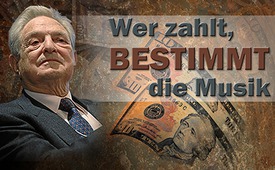 Wer zahlt, bestimmt die Musik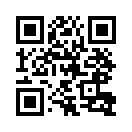 Interne Dokumente des US-Milliardärs George Soros enthüllen seine gewichtige Rolle als Sponsor und Architekt politischer Ziele, wie z.B. Regierungsputsche. Aufgrund von Geheimhaltung gelangt aber nur wenig davon an die Öffentlichkeit …Der US-Milliardär George Soros hat in den letzten 25 Jahren bei nahezu jedem Regierungsputsch eine gewichtige Rolle als Sponsor und als Architekt politischer Ziele gespielt. 
Nun hat eine Hacker-Gruppe namens DC-Leaks* hunderte seiner internen Dokumente aufgespürt und veröffentlicht. 
Diese Dateien gewähren einen tiefen Einblick in weitere Strategien und Aktivitäten seiner Stiftungen, die der Unterwanderung von Regierungen, deren Asylpolitik und der Auflösung von gesellschaftlichen Normen und Werten dienen – etwa durch die gezielte Förderung von lesbisch-schwul- bisexuell-transsexuell-und-intersexuellen Gruppen; kurz: LGBTI-Gruppen. 
Die Tatsache, dass die Leitmedien einen großen Bogen um dieses Thema machen, dürfte ein aussagekräftiges Indiz dafür sein, wie weit die verborgene Einflussnahme von Soros tatsächlich reicht.
Dies führt uns zu einem Zitat von Joseph Pulitzer: „Es gibt kein Verbrechen, keinen Kniff, keinen Trick, keinen Schwindel, kein Laster, das nicht von Geheimhaltung lebt.“von ol. / abu.Quellen:http://news-for-friends.de/was-soros-mit-unserem-geld-finanzierung-rom-gender-invasion-details-nur-ius/

https://deutsch.rt.com/international/40000-soros-hack-tausende-dateien-open/

http://www.pi-news.net/2017/11/die-lakaien-von-george-soros-im-eu-parlament/

http://www.epochtimes.de/politik/welt/george-soros-leaks-fluechtlingskrise-ist-europas-neue-normalitaetasylkrise-bietet-soros-stiftung-neue-moeglichkeiten-a1923077.htmlDas könnte Sie auch interessieren:#GeorgeSoros - www.kla.tv/GeorgeSoros

#Asylpolitik - www.kla.tv/AsylpolitikKla.TV – Die anderen Nachrichten ... frei – unabhängig – unzensiert ...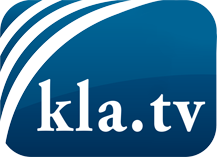 was die Medien nicht verschweigen sollten ...wenig Gehörtes vom Volk, für das Volk ...tägliche News ab 19:45 Uhr auf www.kla.tvDranbleiben lohnt sich!Kostenloses Abonnement mit wöchentlichen News per E-Mail erhalten Sie unter: www.kla.tv/aboSicherheitshinweis:Gegenstimmen werden leider immer weiter zensiert und unterdrückt. Solange wir nicht gemäß den Interessen und Ideologien der Systempresse berichten, müssen wir jederzeit damit rechnen, dass Vorwände gesucht werden, um Kla.TV zu sperren oder zu schaden.Vernetzen Sie sich darum heute noch internetunabhängig!
Klicken Sie hier: www.kla.tv/vernetzungLizenz:    Creative Commons-Lizenz mit Namensnennung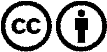 Verbreitung und Wiederaufbereitung ist mit Namensnennung erwünscht! Das Material darf jedoch nicht aus dem Kontext gerissen präsentiert werden. Mit öffentlichen Geldern (GEZ, Serafe, GIS, ...) finanzierte Institutionen ist die Verwendung ohne Rückfrage untersagt. Verstöße können strafrechtlich verfolgt werden.